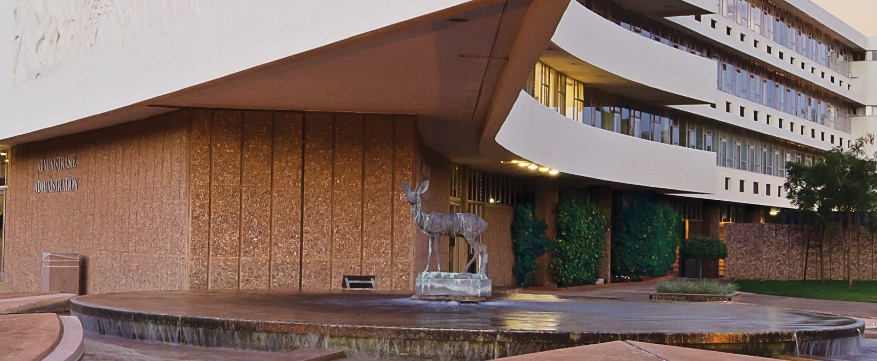 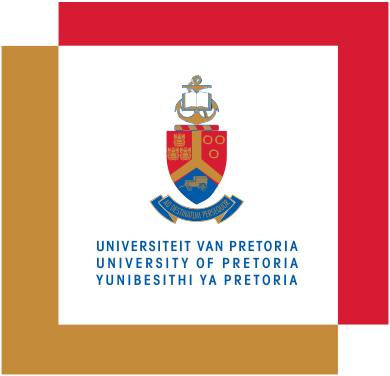 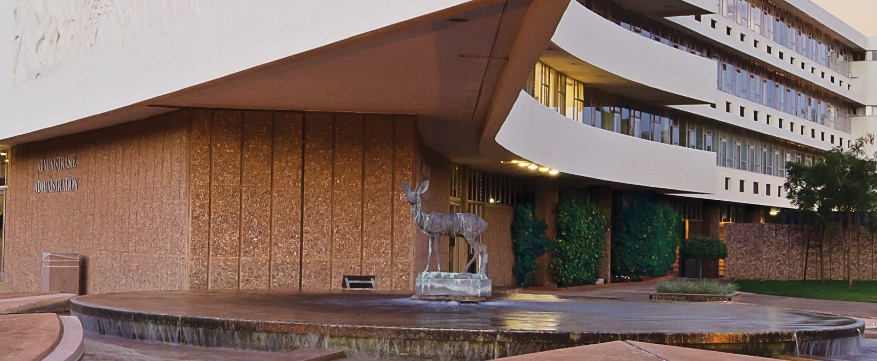 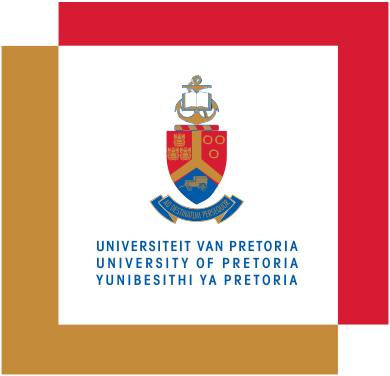 2023 Call for Applications University of Pretoria Postdoctoral Fellowship Programme Deadline for submission of applications to the Faculties is 17 February 2023Deadline for Faculties to submit reviewed and ranked applications to the Department of Research and Innovation is 3 March 2023The University of Pretoria (UP) invites its academic researchers to apply for postdoctoral fellowships, which will support research in areas aligned with the faculty, institute, and university’s priorities. The categories of fellowships include:UP PhD Postdoctoral Fellowships for UP Doctoral graduates that have fulfilled all the requirements for the PhD degree. One (1) year fellowshipUP Postdoctoral Fellowships for recent doctoral graduates from UP or another university. Two (2) years, renewal subject to satisfactory progressUP Co-funded Postdoctoral Fellowships for recent doctoral graduates from UP or another university. Two (2) years, renewal subject to satisfactory progressVALUER250 000 per year for UP PhD and Postdoctoral Fellowships R125 000 per year for the UP Co-funded Postdoctoral Fellowship (The supervisor must contribute at least R125 000 per year for two years) APPLICATION PROCESSThe application process is as follows:Applications are to be submitted by UP academic staff members wishing to host and supervise postdoctoral fellows. In the application, the UP supervisors should indicate whether they have identified potential candidates already or identify suitable candidates if their applications are successful.For Co-Funded Postdoctoral Fellowships, the UP supervisor must confirm the availability of the 50% contribution and should provide the cost centre number(s) from which DRI will draw the matching funds. The UP supervisor should submit a fully completed application form to the office of the Dean of the Faculty where the supervisor is based. The application form is attached The deadline for submission of applications to Faculties is 17 February 2023e) The Faculty ranked lists must be submitted to the Department of Research and Innovation by 3 March 2023f) The UP Postdoctoral Programme Committee will review and select the best applicants to be awarded the co-funded postdoctoral fellowships. ELIGIBILITY CRITERIAPostdoctoral fellowship candidates identified by supervisors must have obtained their doctoral degrees within the last five years at the time of application. Postdoctoral fellowship candidates that have not completed their PhD at the time of applying should submit official proof that their PhD thesis has been examined and approved. Postdoctoral fellowship candidates should ideally not be over 40 years of age at the time of applying and no more than five years from the successful completion of the doctoral degree. REPORTINGAt the end of each year, a satisfactory progress report must be submitted to the Department of Research and Innovation (DRI). The annual report must be approved by the supervisor, Head of Department, Dean or Deputy Dean of the Faculty, or Director of the research entity where the postdoctoral fellow is based before submitting it to DRI. 